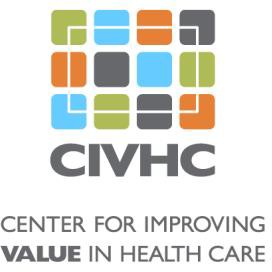 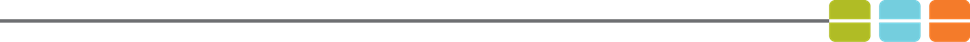 Client Application Revision HistoryThe following reflects the history of changes made to this document during the application process prior to project production. Once in production, any further changes to the application may result in additional cost and production delays. 
Data Requestor DetailsGeneral Project DetailsProject ContactsData Release Fee SignatoryData Use Agreement SignatoryProject Schedule and PurposeDetail the specific research question(s) you are trying to answer or problem(s) you are trying to solve with this data request. Please list and number the individual questions. Describe your methodology or how you will be using data from the Colorado All Payer Claims Database (CO APCD) to answer your research questions. Explain how this project will benefit Colorado and its residents. Describe how your project will improve health care quality, increase health care value, or improve health outcomes for Colorado residents.2 Health equity is defined as the state in which everyone has a fair and just opportunity to attain their highest level of health. Explain how your project addresses health equity. Data Matching and LinkageFinder FileA Finder File is a file you submit to CIVHC with information about a pre-selected cohort for matching to CO APCD data. Ask your CIVHC Contact for more information about this process and requirements for Finder File submission. Will you provide CIVHC with a Finder File as part of this project?  No
  YesMember Match FileA Member Match File is a file that CIVHC creates on your behalf to send to a registry or other outside entity to create a crosswalk connecting data from the CO APCD to the other entity’s data. Does this project require the creation of a Member Match File?  No
  Yes. Consult with your CIVHC Contact about completing a Member Match File Data Element Selection Form. Answer the following: Control GroupA Control Group is a group of individuals who can be used to compare against the cohort identified in the Finder File. Will you need to create a Control Group as part of this project?   No
  Yes. Consult with your CIVHC Contact about completing a Control Group Data Element Selection Form. LinkageData Linkage is a method of joining data from different sources together to create a new data set. Will the CO APCD data be linked to another data source?  No
  Yes. Answer the following: Data Inclusion CriteriaMake selections in the following sections based on what data you want to have included in this extract. If you will be creating a Control Group, complete this section for your study population and not the Control Group. Protected Health InformationIndicate which Protected Health Information data elements you require for your project purpose: Line(s) of Business  Commercial Payers
  Health First Colorado (Colorado’s Medicaid and CHP+ programs)
  Medicare Advantage
  Medicare Fee for Service (FFS)Year(s) of Data Claim TypesFinancial Detail by Line ItemFilter Criteria – Services, Providers, FacilitiesIf you need data for specific services, providers and/or facilities, specify that filter criteria below (ask your CIVHC Contact about including an additional file with this application for large code lists): Filter Criteria – Members/PatientsIf you need data for specific member/patient groups, specify that filter criteria below (ask your CIVHC Contact about including an additional file with this application for large code lists): Value-Add Data ElementsIndicate which (if any) of the following value-add options you would like included with this extract:   Medicare Severity Diagnosis Related Group Codes (MS-DRGs)
  3M All Patient Refined Diagnosis Related Group Codes (3M APR DRGs)
  Medicare Repricer
  Fields from the American Community Survey: Additional DocumentationData Element Selection FormThe Data Release Application must be accompanied by a completed Data Element Selection Form to be reviewed internally and by the Data Release Review Committee. Ask your CIVHC Contact for more information about completing this form.   By checking this box, the Client Organization confirms that the Data Element Selection Form has been completed.   By checking this box, the Client Organization confirms that a separate Member Match File Data Element Selection Form has been completed, if applicable.   By checking this box, the Client Organization confirms that a separate Control Group Data Element Selection Form has been completed, if applicable. Identifiable Data Use ApprovalIf you are requesting Identifiable information, approval from an Institutional Review Board (IRB) or a Privacy Board is required before such data can be released.   Not applicable; the Client Organization is requesting a Limited Extract. Approval Type  IRB approval
  Privacy Board approvalState of Approval  Approval request not yet submitted. Anticipated submission date:   Approval request submitted and under review. Anticipated project approval date:   Approval already received. Approval Documentation  By checking this box, the Client Organization confirms that the IRB or Privacy Board application and approval documents have been provided to CIVHC. Data Management PlanAn organization requesting CO APCD data must submit an organizational Data Management Plan to CIVHC outlining the organization’s data security and data management policies and procedures to safeguard the data. This Data Management Plan must be approved by CIVHC prior to any data release.   Submitted to CIVHC on 
  Approved by CIVHC on Client Acknowledgements and SignaturesChange Agent IndexCIVHC can publicly share the Client Organization’s name in its Change Agent Index. Report or Product DistributionIf your project results in the production of a report for public distribution in any format (print, electronic, lecture, slides, etc.), including peer-reviewed publication, it must be submitted to CIVHC for review prior to public release. CIVHC will assess compliance with CMS cell suppression rules, risk of inferential identification, CIVHC and CO APCD citations, and consistency with the purpose and methodology described in this Data Release Application. CIVHC will not assess the accuracy of the study results or attempt to recreate results. This requirement is further defined in the Data Use Agreement. Failure to pursue and obtain CIVHC approval prior to publication will be a violation of the Data Use Agreement and may put the organization’s future access to data from the CO APCD at risk.  By checking this box, the Client Organization acknowledges this requirement. Data Destruction PeriodAll data must be destroyed within 30 days of the project end date. If your project end date changes from this application, please reach out to your CIVHC Contact for a project extension request form.   By checking this box, the Client Organization acknowledges that CIVHC’s Data Destruction Certificate must be completed and returned to DataCompliance@CIVHC.org by  based on the Anticipated Project End Date. Data UsersList any individuals that will be working with the data. The Data Use Agreement must be updated through your CIVHC Contact every time individuals are granted access to the data during the course of the project. Data Release Application Version ApprovalsCheckpoint 1: Preparation for CIVHC’s internal Application Review MeetingThe Client Organization has reviewed and confirms that  of this Data Release Application represents the correct details to meet the project objectives. Checkpoint 2: Preparation for presentation to the Data Release Review CommitteeThe Client Organization has reviewed and confirms that  of this Data Release Application represents the correct details to meet the project objectives. Checkpoint 3: Final approval to begin project productionThe Client Organization has reviewed and confirms that  of this Data Release Application represents the correct details to meet the project objectives. Data Element Selection Form Version ApprovalsCheckpoint 1: Preparation for CIVHC’s internal Application Review MeetingThe Client Organization has reviewed and confirms that  of this Data Release Application represents the correct details to meet the project objectives. Checkpoint 2: Preparation for presentation to the Data Release Review Committee The Client Organization has reviewed and confirms that  of this Data Release Application represents the correct details to meet the project objectives. Checkpoint 3: Final approval to begin productionThe Client Organization has reviewed and confirms that  of this Data Release Application represents the correct details to meet the project objectives. To be completed by CIVHC staffTo be completed by CIVHC staffTo be completed by CIVHC staffTo be completed by CIVHC staffDateNew Version NumberDescription of Change(s)CIVHC Change AuthorV.01Initial version drafted with client. , V.02 , V.03 , V.04 , V.05 , V.06 , V.07 , V.08 , V.09 , V.10 , V.11 , V.12 , V.13 , V.14 , V.15 , Project Title: Application Start Date: Requested Project Delivery Date: Client Organization: Client Organization Address: To be completed by CIVHC staffTo be completed by CIVHC staffCIVHC Contact: Project Number:Condensed Project Title: Project Contact Name: Title: Email: Phone Number: Analytic Contact Name: Title: Email: Phone Number: Invoice Contact Name: Title: Email: Phone Number: Name: Title: Email: Name: Title: Email: Proposed Project Start Date: Anticipated Project End Date:  Proposed Publication or Release Date: Who will receive the Member Match File?What is (are) the other data source(s)? Who will perform the data linkage? What identifying data elements will be used to perform the data linkage? What non-CO APCD data elements will appear in the new linked file? Available for Limited and Identifiable extracts: Available for Limited and Identifiable extracts: Available for Limited and Identifiable extracts: Available for Limited and Identifiable extracts:   Member 5-Digit Zip Code  Member 5-Digit Zip Code  Member Census Tract  Member County  Member City  Member City  Member Eligibility Date  Employer Tax ID  Member Dates of Service  Member Dates of ServiceAvailable for Identifiable extracts only (see also Identifiable Data Use Approval): Available for Identifiable extracts only (see also Identifiable Data Use Approval): Available for Identifiable extracts only (see also Identifiable Data Use Approval): Available for Identifiable extracts only (see also Identifiable Data Use Approval):   Member Name  Member Date of Birth (if requesting more than year only)  Member Date of Birth (if requesting more than year only)  Member Date of Birth (if requesting more than year only)  Member Geocoded Address  Member Geocoded Latitude and Longitude  Member Geocoded Latitude and Longitude  Member Geocoded Latitude and LongitudeProvide detailed justification for the inclusion of all PHI data selected above, and explain how its inclusion meets the Minimum Necessary Requirement. Provide detailed justification for the inclusion of all PHI data selected above, and explain how its inclusion meets the Minimum Necessary Requirement. Provide detailed justification for the inclusion of all PHI data selected above, and explain how its inclusion meets the Minimum Necessary Requirement. Provide detailed justification for the inclusion of all PHI data selected above, and explain how its inclusion meets the Minimum Necessary Requirement.   2012  2013  2014  2015  2016  2017  2018  2019  2020  2021  2022  2023  Inpatient Facility  Outpatient Facility  Professional  Pharmacy  Dental  Charged Amount  Allowed Amount  Plan Paid Amount  Plan Pre-Paid Amount  Member Copay  Member Deductible  Member Coinsurance  Total Member LiabilityICD Diagnosis Code(s): Procedure(s) (list CPT, HCPCS, DRG, ICD, and/or CDT codes): Drug(s) (list pharmacy NDC and/or HCPCS codes): Facility Type(s): Facilities (list NPIs and/or Pharmacy IDs): Facilities within these geographical areas (list county, zip code, Census Tract, etc.): Provider Type(s): Provider(s) (list NPIs): Providers within these geographical areas (list county, zip code, Census Tract, etc.): Specific payers (minimum of five): Other claim specification: Ages: Ages: Ages:   At the time of service.  At year end  By another anchor date: With these ICD Diagnosis Code(s): With these ICD Diagnosis Code(s): With these ICD Diagnosis Code(s): Who have had the following procedure(s) (list CPT, HCPCS, DRG, ICD, and/or CDT codes): Who have had the following procedure(s) (list CPT, HCPCS, DRG, ICD, and/or CDT codes): Who have had the following procedure(s) (list CPT, HCPCS, DRG, ICD, and/or CDT codes): Within these geographical areas (list county, zip code, Census Tract, etc., in keeping with your selected Protected Health Information): Within these geographical areas (list county, zip code, Census Tract, etc., in keeping with your selected Protected Health Information): Within these geographical areas (list county, zip code, Census Tract, etc., in keeping with your selected Protected Health Information):   Yes  NoName RoleOrganizationCIVHC Sign-OffCIVHC Sign-OffReceiving Organization Sign-OffReceiving Organization Sign-OffInitials: Initials: Name: Name: Title: Title: Date: Date: CIVHC Sign-OffCIVHC Sign-OffReceiving Organization Sign-OffReceiving Organization Sign-OffInitials: Initials: Name: Name: Title: Title: Date: Date: CIVHC Sign-OffCIVHC Sign-OffReceiving Organization Sign-OffReceiving Organization Sign-OffSignature: Signature: Name: Name: Title: Title: Date: Date: CIVHC Sign-OffCIVHC Sign-OffReceiving Organization Sign-OffReceiving Organization Sign-OffInitials: Initials: Name: Name: Title: Title: Date: Date: CIVHC Sign-OffCIVHC Sign-OffReceiving Organization Sign-OffReceiving Organization Sign-OffInitials: Initials: Name: Name: Title: Title: Date: Date: CIVHC Sign-OffCIVHC Sign-OffReceiving Organization Sign-OffReceiving Organization Sign-OffSignature: Signature: Name: Name: Title: Title: Date: Date: 